Assessment & Feedback PolicyNext review 31/08/2022The Purpose of AssessmentAssessment can be described as ‘…the process of seeking and interpreting evidence for use by learners and their teachers, to identify where the learners are in their learning, where they need to go and how best to get there’ (Assessment Reform Group, 2002)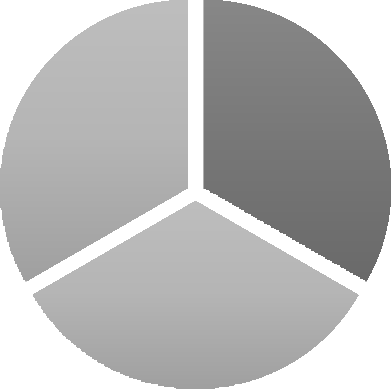 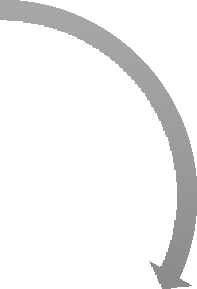 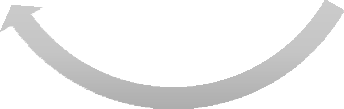 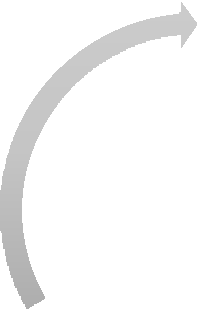 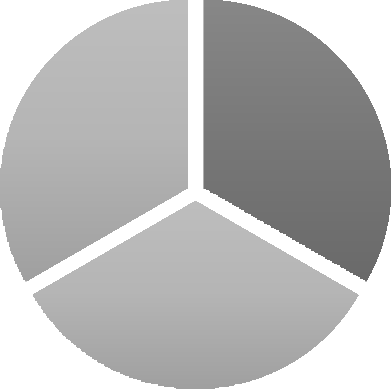 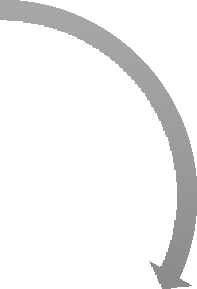 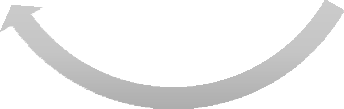 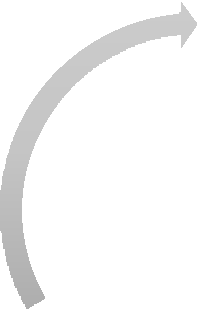 Learning, assessment and review are a constant process at SKA. We know that the feedback pupils receive, both through classroom dialogue and through more formal avenues, such as written feedback on pupil’s work or formative assessments, has a huge impact on their progress and attainment: ‘...the most powerful single moderator that enhances achievement is feedback’ (John Hattie, Visible Learning)At SKA, we focus on why we are assessing, when planning the type of assessment we will use. This ensures that each assessment serves a clear purpose and that we use the results meaningfully.Formative AssessmentFormative assessment can be described as ‘…feedback both to the teachers and to the pupil about present understanding and skill development in order to determine the way forward’ ( Harlen & James, 1997).At SKA, formative assessment is embedded in our daily practice and an essential part of evaluating pupil progress through the year. We recognise the importance of high quality feedback from any formative assessment:  ‘Feedback is an essential element in formative assessment. It is how we move from where we are to where we want to get to’ (‘Assessment & Learning’, Gordon Stobart, 2012). A study by the EEF, Sutton Trust and Durham University found that on average, the provision of high quality feedback led to an improvement of eight additional months progress over the course of a year2 (Elliot et al, April 2016).LessonsAs part of the lesson planning process, teachers actively design questions, tasks and assessments as diagnostic tools, which enables them to refine their teaching and the curriculum. In addition, they ensure pupils go away knowing the strengths and weaknesses of their work.Questioning:Teachers plan a wide variety of question types to check pupils’ thinking and understanding against the objectives of the lesson.Questioning to unpick prior knowledge enables teachers to anticipate further misconceptions and barriers to learning; they also target questions at individuals based on their understanding of pupils’ prior knowledge.Teachers consistently probe initial responses to gain further insight into pupils’ understanding and they fluently reframe questions when answers are not as anticipated.All of the data gained from questioning is used to reshape teaching and support learning.‘Live’ MarkingIndependent practice is a critical part of lessons and our pupils will be given sufficient time to meaningfully engage in rigorous and challenging work in every lesson. Our teachers understand the goal of all activities used and have a clear model for what a successful outcomes look like.Teachers circulate and scan effectively to monitor engagement, completion rates and to review pupils’ work. Their movement around the classroom is determined by pre-planned routes, prior knowledge of learning and in-the-moment information about how pupils are doing.When monitoring, they actively review children’s work against a model of excellence. They respond to gaps with efficiency and fluency, providing support and encouragement at the point of error. This may take the form of verbal or written feedback or both, ensuring pupils gain insight and secure improvement.Self & Peer AssessmentWe know it is impractical for any teacher to (‘live’) mark all of the work completed by pupils during a lesson. To supplement this, we teach pupils how to self and peer assess so they leave each lesson clear about the quality of their learning and work that day.Teachers plan how best to facilitate this depending on the subject discipline and the particular lesson. It may take the following forms:Pupils mark work correct or incorrect using a set of answersPupils correct grammar and/or spelling mistakes, supported by a list of prompts and examplesPupils acknowledge whether their work meets a set criteria, or identify strengths or weaknesses, using a rubric, a mark scheme or a set of model answersAs with the demonstration phase, teachers circulate and scan to monitor engagement, completion rates and they also review the accuracy of pupils’ marking.Teachers precede or follow self and peer assessment by highlighting key misconceptions or common errors of the class and modelling or revisiting explanations as required.Pupil Books At SKA, pupils’ books are a reflection of deep thinking and clear understanding that has been gained in lessons over time. Work is of exemplary quality and demonstrates our pupils value their learning highly and see their books as a resource to support future learning.During each subject induction, pupils  are explicitly  taught the expectations for pupil work in subject exercise books. This includes pupils’ handwriting, the use of pens/pencils/colours, how to set out work, labelling and sticking in supplementary sheets and how to mark. Teachers will address pupils not meeting expectations as they arise, when scanning and monitoring pupil work.  Book EvaluationsTeachers need to evaluate their pupil books in order to:Assess the progress of each individual and whether or not the quality and quantity of their work matches expectations, based on prior attainment dataEnsure pre or end of unit assessments are stuck in correctly, responded to, and mark anything as necessaryMark any pieces of work not assessed in lesson Check that pupils have met the expectations set for their work, including: handwriting, the use of pens/pencils/colours, how they have set out work, labelling and sticking in supplementary sheets, marking/self-assessment and following this, response and correction. Offer particular, additional feedback, if the teacher feels that is necessary (written or verbal when the book is returned)In addition to teacher monitoring and live marking in lesson, books should be taken in and checked to ensure that teachers fully evaluate pupils’ work in books, and appropriate steps are taken to improve work where needed. The timeline for this is at each teacher’s judgement, as long as all expectations are met.Book ScrutinyBook scrutinies, will take place weekly dependent on subject focus and led by members of SLT. They will focus on ascertaining whether a clear understanding has been gained in lessons over time and look at whether the work is of the expected exemplary quality and presentation. Feedback after each book scrutiny is given to the teacher along with action steps for improvements to be made, where relevant. In some cases, it may be practical to agree a timeline for teachers to take in and evaluate pupil books and work. Any action steps set will be followed up in the subsequent line management meeting.Formative AssessmentPlease see Waterton Trust Assessment Policy and Cycle 2020/2021ModerationPlease see Waterton Trust Moderation Cycle 2020/2021At SKA we value opportunities for our teachers to share their understanding of standards and to develop and improve the consistency of judgements about pupil work. Moderation and standardisation of assessment marking internally and across the network ensures our assessment data is robust and the information we share with pupils and parents is accurate.Subject leads will arrange schedules for moderation of marking in their subjectThe focus of this moderation is to ensure all assessment marking is reaching the standard set and to pick up on any points not uncovered in the standardisation and address them.Our teachers also have the opportunity to standardise their judgements and moderate marking with colleagues across the Waterton Academy Trust network. This will take place during after school sessions.Year 6 teachers take part in local authority standardisation sessions with colleagues across Wakefield Authority. Assessing Pupil ProgressData AnalysisAt each formative assessment point, data is collated and entered into our Trust wide system OTRACK. https://app.otrack.co.uk/Enter user name & password(Please see S Travis or K Reynolds regarding use of O Track)In addition to raw pupil data, teachers and leaders use key performance indicators (KPI’s) summary dashboards and question-level trackers to analyse pupil group, subject and year progress and attainment.At both formative and summative assessment points, each teacher will meet with SLT for pupil progress discussions.  These discussions will include:Evaluation the effectiveness of previous interventions or actions setSummary attainment and progress at this assessment pointExplanation relevant context for that assessmentOutline of actions to address gaps in learning and training needs of teachersInterventionIt is the expectation that teachers and leaders respond to assessment analysis. At each assessment point, schools should use new data to put in place interventions across all year groups as required so that pupils with lower rates of attainment can catch up straight away. These interventions are delivered within the classroom and could be with their class teacher or with another adult who has been given appropriate training to deliver the sessions.Reporting to Parents & CarersWe value a strong relationship with parents and carers and pride ourselves on regular communication.Each term, we will share a report, which summarises each child’s:Progress in each subjectAttendancePunctualitySocial developmentAppendix 1: SKA  Assessment Cycle 2019-20Proposed assessment datesInclude Ex Mods, internal mods, Reporting to parents & Govs, PP meetings, Data drops, testsAutumn TermSpring TermSummer Term*2016 and 2017 Papers to be used as a teaching test technique tool by Year 6 during Spring 2 and part of Summer 1 prior to SATSAppendix 2: Marking & Feedback Examples against ObjectivesMarking and Feedback ExamplesReadingReading PRESENTATION AND EXPECTATION READING JOURNALS NON – NEGOTIABLES.No writing to take place on the top line of books, this is due to there being no marker there for ascenders and upper-case letters.Children to write the full date on the first fully lined row e.g. Monday 1st September 2020, this must be underlined using a ruler.A line needs to be left empty in order to leave a space before the title is written. The title must be written in the middle of the page and underlined with a ruler.Support staff & supply staff mark in redThe school Learning Objective pro-forma must be evident in all books underneath the title. A line left in between to ensure the beginning of the work is spread out evenly. If children are returning to a piece of work on the same page, this must be made clear by beginning the work with the day’s date in full and again underlined with a ruler. Handwriting must follow the cursive Letter join style in every Reading Lesson. Marking must be completed by Teaching Staff using a black rollerball pen at all times.Children will write in pencil, until the teacher feels it is appropriate to write using pen, which will be blue.Children will complete their reflection’s and next steps using a purple pen. If children make an error during the lesson, which they recognise, they must cross out using one straight ruler line through the middle only *(please see the example in the Appendix).The K.P.I document (Key Performance Indicators) will be used for half termly assessment.Where ever possible the adults to conduct active marking and feedback within the lesson and use subject specific stickers to identify successes linked to the LO – please see examples.Subject specific spelling errors highlighted in Pink.  Children must correct errors independently using a dictionary or spelling chart and write out the margin or below the work if space is limited.WRITINGWriting PRESENTATION AND EXPECTATION WRITING BOOK NON – NEGOTIABLES.No writing to take place on the top line of books, this is due to there being no marker there for ascenders and upper-case letters.Subject specific spelling errors highlighted in Pink.  Children must correct errors independently using a dictionary or spelling chart and write out the margin or below the work if space is limited.No writing to take place on the top line of books, this is due to there being no marker there for ascenders and upper-case letters.Children to write the full date on the first fully lined row e.g. Monday 1st September 2020, this must be underlined using a ruler.A line needs to be left empty in order to leave a space before the title is written. The title must be written in the middle of the page and underlined with a ruler.The school Learning Objective pro-forma must be evident in all books underneath the title. A line left in between to ensure the beginning of the work is spread out evenly. If children are returning to a piece of work on the same page this must be made clear by beginning the work with the day’s date in full and again underlined with a ruler.Handwriting must follow the cursive letter join style and every Writing Lesson begin with a hand-writing lesson before the main lesson gets underway.Discreet Grammar and Punctuation Lessons must take place daily using the Scholastic Pupil booksDaily Ruth Miskin Read, Write, Inc Lessons must take place in class daily as above.Support staff & supply staff mark in redMarking must be completed by Teaching Staff using a black rollerball pen at all times.Children will write in pencil, until the teacher feels it is appropriate to write using pen, which will be blue.Children will complete their reflection’s and next steps using a purple pen. If children make an error during the lesson, which they recognise they must cross out using one straight ruler line through the middle only *(please see the example in the Appendix)Assessment will be carried out using the Trust agreed grids for the Published Pieces at the end of each genre taughtThe K.P.I document (Key Performance Indicators) will be used for half termly assessment.Where ever possible the adults to conduct active marking and feedback within the lesson and use subject specific stickers to identify successes linked to the LO – please see examples.MATHSMaths PRESENTATION AND EXPECTATION READING JOURNALS NON – NEGOTIABLESNON CORE incl Science, RE & PSHE NON Core Subjects Inc Science, RE & PSHE PRESENTATION AND EXPECTATION READING JOURNALS NON – NEGOTIABLESHandwriting must follow the cursive Letter join style. No writing to take place on the top line of books, this is due to there being no marker there for ascenders and upper-case letters (excludes Art & DT)Marking must be completed by Teaching Staff using a black rollerball pen at all times.The title must be written in the middle of the page and underlined with a ruler.Tables and charts drawn with a rulerLabelling written on the lines within the bookChildren will write in pencil, until the teacher feels it is appropriate to write using pen, which will be blue.Support staff & supply staff mark in red.The K.P.I document (Key Performance Indicators) will be used for termly assessment.If children make an error during the lesson, which they recognise they must cross out using one straight ruler line through the middle only (rubbers may be used in Art & DT with the teacher’s permission).Children will complete their reflection’s and next steps using a purple pen (may be pencil or medium appropriate to the LO in Art & DT).Children to write the full date on the first fully lined row e.g. Monday 1st September 2020, this must be underlined using a ruler (Art & DT books may have the short maths date).Where ever possible the adults to conduct active marking and feedback within the lesson and use subject specific stickers to identify successes linked to the LO – please see examples.Subject specific spelling errors highlighted in Pink.  Children must correct errors independently using a dictionary or spelling chart and write out the margin or below the work if space is limited.Appendix 3: Archived Good Examples of Marking & FeedbackPlease see individual subject guides for examples in English and MathsAppendix 4: Expectations Tick ListAutumn 1Autumn 2Bas Testing & Phonics Re-testEnglish Leader NetworkTarget Setting on O TrackMaths Leader NetworkIn School ModerationKS2 Standardized Tests  (2018 & Autumn NFER)In School Pupil ProgressIn School ModerationIn School Pupil ProgressDATA DEADLINE – KS2 TA Judgement & Scaled ScoreSpring 1Spring 2Trust East Hub ModerationEnglish Leader NetworkIn School Pupil ProgressMaths Leader NetworkKS2 Standardized Tests  (2019 & Autumn NFER)In School ModerationIn School Pupil ProgressDATA DEADLINE – KS2 TA Judgement & Scaled ScoreSummer 1Summer 2KS2 SATSMultiplication CheckTrust East Hub ModerationMaths Leader NetworkEnglish Leader NetworkNFER – Yrs 3,4 & 5Trust East Hub ModerationDATA DEADLINE – KS2 TA Judgement & Scaled ScoreReadingExample 1. L.O – To make a prediction outlining what you think the text is about. Example 2. L.O – To understand what you think the text is about.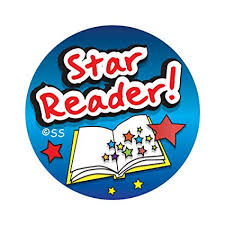 Sticker in the book next to where the children have met the LO/SCPrediction made about the text.Understanding of the text.Where you need to improve:Explain where this prediction is from.Explain why you understand the text.Next Steps:Choose a sentence to support your prediction. Using your understanding, add in evidence to prove this. WritingExample 1. L.O – To use inverted commas correctly to demonstrate speech.Example 2. L.O – To add conjunctions to link sentences together to make sense.  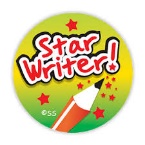 Sticker in the book next to where the children have met the LO/SCUse of speech in a paragraph. Including a conjunction in a sentence. Where you need to improve:Punctuate the speech accurately.Include a more complex conjunction to separate the sentences. Next Steps:Add inverted commas in the correct place around the speech.Add one of these conjunctions to your sentence: although, however, even though.  MathsExample 1. L.O – Use column addition to find the sum of 2 integers.Example 2. L.O – Solve problems involving addition with numbers up to 3 decimal places.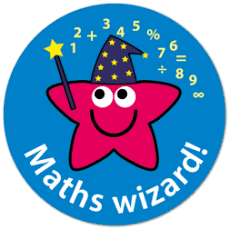 Sticker in the book next to where the children have met the LO/SCUse of correct column addition. Explanation of understanding. Where you need to improve:Explain your understanding further.Use an example to explain further.   Next Steps:Explain how you completed the calculation. Apply this understanding to this problem…ARTExample 1. L.O – Create a colour palette based upon colours observed in the natural or built world.Example 2. L.O – Include texture that conveys feelings, expression or movement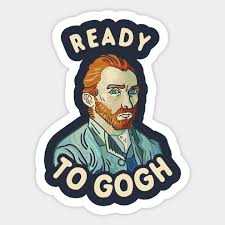 Sticker in the book next to where the children have met the LO/SCChosen colours reflective of either nature or industryLayers built up on the base (paper/card/canvas…) to create depth and patternWhere you need to improve:Match your colours to the autumnal tonesApply your brush using different movements to create patternNext Steps:Identify names for the colours within your pallet which are reflective of autumn/industryExplain which feelings, moods and expressions match the textures you have createdHistoryExample 1. L.O - Annotate timelines explaining why each featured event was significantExample 2. L.O - Explain why the Battle of Marathon was fought and can give reasons for defeat of Persia, classifying not just listing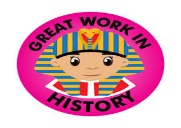 Sticker in the book next to where the children have met the LO/SCAnnotation includes key historical vocabulary.  Annotation is against accurate dates.Explanation includes key historical vocabulary and expands on facts.Where you need to improve:Pin point the correct dates with more accuracyExpand on your facts giving reasonsNext Steps:Identify one of the significant events on the timeline and research other events at that period which were significant in other parts of the world.Write a diary extract from the point of view of a member of the Persian army upon their defeatExpectationSubject√Ruler used to underline date and titleRuler to draw straight lines,  graphs, charts and tables etcAllUse of rubbersArt onlyDT CautiouslyMaths & Science – tables & graphs only New Work = New Page to allow feedback, correction and/or extensionAllTeachers mark in black penAllChildren respond in writing in purple penAll Art & DT correction may be in medium usedCorrection in graphs to be done in pencilDate written on second line downAllFull date to be usedAll except Art & DTAdult feedback must address next steps in learningAllNo wasted pages. Absence noted with date.AllCare taken with pages – no curled pages, rips, pencil marks or finger printsAllSpace left for feedback before new work startedAllSubject specific stickers used to highlight success against LOAllChildren must be given time to respond to adult feedback. Progress must be EVIDENT!AllPhotographs must have a reflection of learning written alongsideAllUse of cursive scriptAll Attachments in books must be glued down correctly with no curled sides/cornersAll